湖州师范学院护理硕士专业学位授权点建设年度报告（2022）2023年3月1日湖州师范学院概况湖州师范学院坐落于国家历史文化名城、习近平“绿水青山就是金山银山”理念诞生地、中国美丽乡村发源地——浙江省湖州市。学校办学历史可追溯至1916年的钱塘道第三联合县立师范讲习所，1958年开始高等教育，1994年开始招收本科生，1999年原湖州师范专科学校、湖州师范学校和湖州教师进修学院合并成立湖州师范学院，2000年原湖州卫生学校并入湖州师范学院。2006年2月6日，习近平总书记主政浙江期间莅临湖州师范学院视察，希望校“因地制宜、体现特色、服务地方”，早日“建成在国内有一定影响、一定水平、一定地位的湖州师范大学”。2012年开始独立招收硕士研究生，2018年获批硕士学位授予单位，2021年独立学院求真学院转设为公办普通本科高校——湖州学院。在100多年的办学历程中，学校始终秉承“明体达用”校训，逐步形成“艰苦奋斗、自强不息、包容求新、博雅笃行”的师院精神，先后荣获全国文明单位、全国学雷锋活动示范点、全国助残先进集体、国家第一批卓越医生和卓越农林人才教育培养计划项目试点高校、国家语言文字推广基地、中华优秀传统文化（蚕丝绸）传承基地、浙江省应用型建设试点示范学校。湖州师范学院是一所具有优良师范传统、鲜明应用特色的综合性大学和学科涵盖教育学、工学、农学、医学、理学、文学、经济学、艺术学、法学、管理学、历史学等11大学科门类，设有14个二级学院，拥有6所附属医院、2个临床医学院、11所附属学校。校园占地1560余亩，馆藏图书 380余万册，学校面向全国29个省份招生，全日制学生13400余人，其中硕士研究生1900余人。现有教职工2900余人（含直属附属医院），高级职称826人，拥有墨西哥国家科学院院士1人、南非国家科学院院士1人、乌克兰国家工程院外籍院士1人，共享院士3人，国家“万人计划”专家、国家杰青、国家百千万人才、国家教学名师等国家级人才13人，中科院 “百人计划”人才、省 “钱江学者”特聘教授、省 “万人计划”专家等省级人才70人。数学、临床医学、工程学3个学科进入 ESI 全球前1％，拥有16个硕士点、16个省市重点建设学科。53个本科专业中，有2个国家特色专业、3个国家一流本科专业建设点、1个教育部专业综合改革试点项目、1 个卓越医生教育培养计划项目、1个卓越农林人才教育培养计划改革试点项目、12个省级一流本科专业建设点、20个省级重点（优势、特色）专业。学校现有13个省部级及以上科研创新平台，获国家教学成果奖4项，省教学成果一等奖7项、二等奖17项。主持获教育部人文社科优秀成果奖2项，主持获省自然科学奖一等奖、省科学技术进步奖一等奖、省哲学社会科学优秀成果一等奖共5项，其他省部级科研成果奖78项。学校积极响应国家“一带一路”倡议，在阿塞拜疆国立语言大学设立孔子学院，与中国社会科学院等共建跨文化研究中心。与20多个国家和地区的60多所院校和机构开展紧密交流合作。湖州师范学院以习近平新时代中国特色社会主义思想为指导，按照习近平总书记当年来校视察时的重要指示精神和 “有理想、有道德、有知识、有志向、有用、有为” 的 “六有”人才培养要求，强化“学生为本、学者为重、学术为要、学科为基”办学理念，坚定走内涵式发展之路，聚力打造城市与大学命运共同体，朝着建成 “在国内有一定影响、一定水平、一定地位的湖州师范大学”目标奋勇前行。医学院 、 护理学院概况湖州师范学院医学院、护理学院可追溯到1958年成立的浙江省湖州卫生学校，1988年湖州职工中等卫生学校、湖州市第一医院护士学校、湖州市第二医院护士学校并入湖州卫生学校。开设医士、中医士、 护理、助产士四个全日制中专专业，同时承担湖州市中等医学教育自学考试、乡村医生函授和医学继续教育，并于1997年通过中等卫生学校合格评估。2000年5月，湖州卫生学校并入湖州师范学院组建医学院，从此步入高等医学教育的行列。自2000年起，学院先后设置护理学、临床医学、口腔医学、口腔工艺学四个专科专业和护理学、口腔医学、临床医学、公共事业管理（医学信息管理方向）四个本科专业。2005年，学院以良好成绩通过了教育部本科教学工作水平评估。2007年，率先在浙江省开展农村定向全科医学人才培养，“校地共育”农村社区全科医学人才培养模式得到省委省政府的高度评价，培养模式在全省推广。2012年，临床医学专业“农村订单定向免费本科医学教育人才培养模式改革试点”入选国家首批 “卓越医生教育培养计划”项目。2011 年，学校获批 “服务国家特殊需求——护理硕士专业学位研究生培养”试点单位，2017年顺利通过项目验收，2018年正式获批护理专业硕士学位点。医学院、护理学院作为学校最大的二级学院，在本科人才培养、教学改革等方面一直走在学校的前列。学校充分考虑医学教育的特殊性，在政策支持、人才引进、资金投入、机构设置等方面给予大力倾斜。学校成立医学教育领导小组，建立实体运行的 “湖州师范学院医学教育管理中心”与医学院、护理学院合署，统筹管理学科、专业建设和人才培养。目前有3所临床医学院/直属附属医院（第一临床医学院/附属第一医院、浙北临床医学院/附属中心医院、 口腔医学系/附属口腔医院）；3所非直属附属医院（附属第三医院、附属解放军72集团军医院、附属妇幼保健院）；4所社区实践基地；56所实习医院。学院十分注重学科专业建设，聘请省市医学教育专家组成医学学科专业建设指导委员会，指导医学学科专业建设。学院有临床医学、护理学硕士专业学位授权点2个，临床医学、护理学、口腔医学本科专业3个，临床医学专科专业1个。护理学专业为浙江省护理人才培养模式创新实验区、浙江省重点建设专业、浙江省特色专业、浙江省一流本科专业；护理学科为“十二五”浙江省重点学科、“十三五”浙江省一流学科、“十四五”浙江省一流学科。在我校附属第一医院原护理部主任、第35届国际南丁格尔奖获得者邹瑞芳老师和学校1996届优秀毕业生、第42届国际南丁格尔奖获得者潘美儿老师领衔的护理团队的不懈努力下，为浙江及周边省市培养了大批适应社会发展需求的高素质、应用型护理人才，形成了一定的学科、专业品牌特色。办学以来，学院为区域卫生事业发展输送了一大批合格的医学人才，就业率高于全省同类专业的平均水平，毕业生受到用人单位的广泛好评，涌现的多名行业精英，在区域卫生事业发展和社会进步中做出了重要贡献。不忘初心，砥砺前行，学院在学校确定的建设“湖州师范大学”总目标引领下，充分利用学校的综合资源优势，以学科建设为龙头，以队伍建设为核心，以人才培养为根本，进一步解放思想、开拓进取，不断谋划新思路、新举措，为建设“湖州师范大学”作出应有贡献。一、学位授权点基本情况（一）目标及标准1 培养目标培养热爱护理专业，具有人文关怀素质和奉献精神，掌握护理专业相关知识、理论和技能、具有较强的临床思维和决策能力，直接从事临床和社区护理实践的高层次、高素质、应用型、专科型护理人才。2 学位标准护理专业学位研究生应具备良好的政治素质及学术素养，具备自主学习、临床实践、沟通交流、科学研究、管理与协调、教学等方面的能力。依据《湖州师范学院硕士学位授予工作实施细则》，护理专业学位研究生按照培养计划完成规定的全部培养环节，包括课程修读后考试取得规定学分，完成专业方向及相关临床轮转且临床实践能力考核达标，完成学位论文并通过答辩，并以第一作者、湖州师范学院为第一完成单位，在正式学术刊物上发表或录用与培养方向相关学术论文至少1篇。学生提出学位申请，经学院、学校学位评定委员会审议，通过者授予护理硕士学位。（二）基本条件1 培养特色创设“立体式”人文素养育人体系，形成人文精神培育全程化的人才培养特色，着力培养人文素养与专业素质并重的复合性人才。充分利用身边的两位“南丁格尔”，形成从榜样引领到理论教学到关爱实践的人文教育培养模式，注重人文素质对人才成长的奠基和促进作用。构建人文课程体系和第一、二课堂融通，以“南丁格尔教育馆”、“5.12”护士加冕仪式、“南丁格尔大讲堂”、“南丁格尔专业志愿服务队”、“南丁格尔足迹探访”等主题活动为载体传承与弘扬南丁格尔精神，滋养学生的人文素质和专业精神。充分利用南丁格尔精神在浙江的传承地和综合性大学学科门类齐全的优势，构建了以医院、学校、卫生行业主管部门“三位一体、重在临床、强化人文”为特色的“校地共育”人才培养模式，实行“双导师”制，以专科护士培养标准为要求，构建个性化护理专硕临床实践方案。2 师资队伍拥有一支结构合理、业务素质高的教师队伍，共有专任教师39人。本年度引进博士2名，在读博士3名，引进学科带头人1名，海外访学1名。其中35岁及以下8人（20.5%），36-45岁14人（35.9%），46-59岁16人（41.0%），60岁及以上1人（2.6%）。正高级职称17人（43.6%）,副高级职称12人（30.8%）,中级职称10人（25.6%）；具有硕士学位8人（20.5%）,具有博士学位17人（43.6%）。研究生导师117人，其中校内导师29人（24.8%），校外导师88（75.2%）。表1 专任教师数量及结构3 科学研究教师团队依托学校多学科交叉融合体系、高层次科研平台、以及产学研联合培养基地资源积极开展科学研究，研究内容涉及社区护理、老年护理、精神卫生等，尤其是社区老年人群等。2022年度学位点成功申报国家自然科学基金1项，国家社科项目1项，国家卫健委重点项目1项，省级相关科研项目8项，科研经费总计141万元。发表SCI论文20篇，核心及以上论文14余篇，获发明专利3项。软件著作权2项。表2  纵向、横向到帐科研经费数4 教学科研支撑（1）教学等相关资源学校拥有各类功能的教室：在用多媒体教室254间（其中语音教室9间、小组讨论教室9间、智慧教室11间），座位数19062个；全校计算机共计3678台，其中公共机房10间，配备计算机750台。各类功能教室 通过录播、标准化考场和网络学习等功能有机整合，有利于现代信息化教学开展。至2022年年底，全校馆藏图书总量366.04万，其中纸本图书152.39万册，中外文纸质报刊611种；电子图书213.6495万册，电子期刊187.82万种，拥有中外文订购数据库35个, 自建数据库6个。图书馆与CALIS、ZADL、国家图书馆、浙江大学图书馆、宁波大学图书馆等建立资源共享合作关系，拓宽文献资源获取途径。设有阅览座位1667个，周开放时间98小时。所有研究生都认为校内资源能满足学习和科研需要。全校体育馆及室外运动场总面积2.95万平方米（其中体育馆0.63万平方米）。建有篮球、排球、羽毛球等室内场地8个，室外设有运动场1个、篮排球等场地37个，所有场馆面向全校师生开放，能够满足体育教学及课外体育锻炼需要。学院建有用于护理专业实验实训场所，总建筑面积1.6万平方米，实验教学设备模型资产总值2425.53万元，本年度实验室建设投入约300万元。护理专业的实验实训教学场所包括基础医学实验教学中心、临床技能实训中心、护理技能实训中心、科研训练平台。护理技能实训中心是护理研究生专业课程实验实践的重要场所。护理技能实训中心下设基础护理技能训练模块区、专科护理技能训练模块区、生命支持仿真模拟训练模块区、老年健康管理与康复实验室区、人文护理训练模块区等5大模块区，具体布局及功能见表3。生命支持仿真模拟训练模块区建有高级生命支持仿真实验室4间，拥有高仿真模拟人6个，价值300余万元，配备了心电监护仪、呼吸机、除颤仪、洗胃机、高级急救车、高级心肺复苏模型等系列急救仪器器材数套；护理学基础实验室拥有成人、小儿静脉穿刺虚拟训练系统、模拟输液手臂等；妇儿实训室有高级分娩模型、智能数字化婴儿综合急救技能训练模拟人、交互式一岁儿童模拟系统、标准型智能婴儿互动照料模型等；循证护理实验室每年订购更新JBI数据库。与临床专业共用OSCE中心，该中心设有控制室、SP培训室、标准化考站，拥有客观结构化临床考试综合管理系统和临床综合能力训练系统，借助SP、模型、微机等模拟临床场景来测试考生的临床思维能力和实际操作能力，客观反应学生知识、技能和态度并重的综合能力。研究生临床实践能力中期、终期考核均在OSCE中心完成。护理技能实训中心逐渐向高级智慧化实训室建设发展，中心本年引入智慧化管理系统和门禁系统，实现信息化智慧化管理。该中心为护理研究生学生提供实验教学、操作实训、技能考核、学科竞赛场所，同时向社会开放服务，承担各级医疗机构各类培训、技能比赛、执业医师考试等同时，中心不断拓展护理实训范畴，建有中国南丁格尔教育馆、应急救护学院，满足人文护理和灾害救护训练的需要。（2）科研训练平台依托国家、省、市资源优势，形成服务研究生培养的多元化科研平台。湖州市护理研究所、校级人文基地、南丁格尔教育馆等平台，为研究生开展人文研究提供支撑。建立省内唯一的“教育部循证医学网上合作研究中心湖州师范学院分中心”，为循证能力培养和训练创造良好条件。依托与上海交大合作成立湖州老年医学与健康管理研究所、湖州健康颐养服务智库、与鑫远集团南太湖国际健康城合作兴办高端养老城，为老年研究方向提供重要平台；依托附属医院的浙江省重症医学区域专病中心和急诊医学区域专病中心为危重症护理、急救护理方向研究提供支撑。依托省精神科专科护士培养基地、WHO神经科学研究与培训中心等实践基地为精神卫生护理研究方向提供平台。原有的浙江省媒介生物学与病原控制重点实验室及今年获批的重大慢性疾病精准防控重点实验室为基础研究及主动健康应对提供平台。科研训练平台的建立拓展了护理实训范畴，同时培养学生科研思维、科研能力。表3  护理技能实训中心（3）案例库教学资源丰富 学院积极推动案例库建设，立项校级护理类案例项目2项，编写临床护理情景案例46个，包含内科、外科、急诊急救、老年等各种类型案例。另外，通过课程引导学生收集临床案例，并进行案例撰写，培养学生临床思维能力。5 奖助体系学校已建立起“奖、贷、助、补、勤”为一体的多元化研究生资助体系，先后制定了《湖州师范学院研究生奖学金评定办法（试行）》等 6个资助管理文件，设立了包括研究生国家奖学金、新生学业奖学金、研究生学业奖学金、国家助学金等资助项目。新生均享受研究生新生学业奖学金8000元；10%的老生享受一等学业奖学金12000元，30%的老生享受二等学业奖学金10000元，60%的老生享受三等学业奖学金8000元；每人每生每月均可享受国家助学金600元，每年度发放10个月，实现研究生国家助学金100%覆盖；并设立研究生助研经费，生均4000元。2022年度，护理专业学位研究生获国家奖学金3人次，共计6万元；学业奖学金236人次，共计203万元；国家助学金281人次，共计123.96万元。具体见表4。表4  奖助学金情况（三）人才培养1 招生选拔学校根据上级主管部门有关规定，结合学校实际，制定《湖州师范学院硕士研究生招生简章》，依据社会对护理人才的需求和学校教育资源，合理确定招生规模，向社会公布招生信息，接受考生咨询。学校成立招生工作领导小组，统一领导、讨论决定招生工作的重大事项，学院招生工作领导小组具体负责招生宣传和实施招生工作。招生过程严格按照国家和省相关文件精神，遵循“公平竞争、公正选拔、公开透明”的原则，对考生的专业知识、实践技能、外语水平、发展潜力等进行全面考核、综合评价、择优录取。纪委监察部门对招生录取工作全程进行监督。学院和研究生处对导师进行招生资格审查，确定招生名额。招生、复试、录取相关管理文件及制度完备，过程全程录音录像，资料及相关档案真实齐全。复试包含综合素质面试和实践技能考核。本年度招生护理硕士研究生共106名，其中一志愿82人，调剂生24名，具体情况见表5。表5 招生基本信息2 思政教育坚持以习近平新时代中国特色社会主义思想为指导，秉承学校“明体达用”的办学特色，以立德树人为根本，以理想信念教育为核心，以社会主义核心价值观为引领，以提高护理高层次人才培养能力为关键，全面推进“三全”育人建设。三全育人人文素养体系学院专门出台了《医学院、护理学院推进课程思政实施方案》，在护理专硕人才培养中，充分利用身边的两位“南丁格尔”和综合性大学人文学科等特色优势资源，坚持人文与专业相交融，建立人文内容覆盖课堂教学、校园文化和社会实践为一体的人文素质教育体系，将南丁格尔精神品质内化到学生的思想意识与实践行动中。创建《人文护理学》必修课，设计体验式、沉浸式、行动反思式人文教学新方法，将人文元素嵌入专业课程和阶段性考评体系中；开发多模态实践教学素材，包括“医学生宣誓仪式”“南丁格尔足迹追寻仪式”“南丁格尔奖章获得者感言”仪式教育；打造“中国南丁格尔教育馆”“中国南丁格尔志愿服务队”“人文大讲堂”等系列载体；搭建“3馆3碑3室2楼1林1场1廊”的人文教育平台，形成以南丁格尔楷模为教育环境的“全结构、全过程、立体式”人文素养育人体系。见图1。本年度已先后开展了“2022级入学宣誓仪式暨白衣授予仪式”“无语良师感恩追思仪式”和“护士节授帽仪式”，邀请校内外一大批德高望重的医学前辈来校参与和观礼，仪式教育效果明显。三个教育节点。积极在2022级新生始业教育中营造良好的医学人文氛围，让医学生入学初就能建立起医学职业感情；5月份，继续传承并深化“医学院红十字阳光活动月”，以专业背景为主线，重点开展职业精神、职业道德、职业规划、职业学习等专业成才教育。9月份，以“敬老月”为依托，重点开展“百善孝为先”的主题教育，努力促使医学生做到“常存仁孝心，则天下凡不可为者，皆不忍为”，提升自己的人格修养。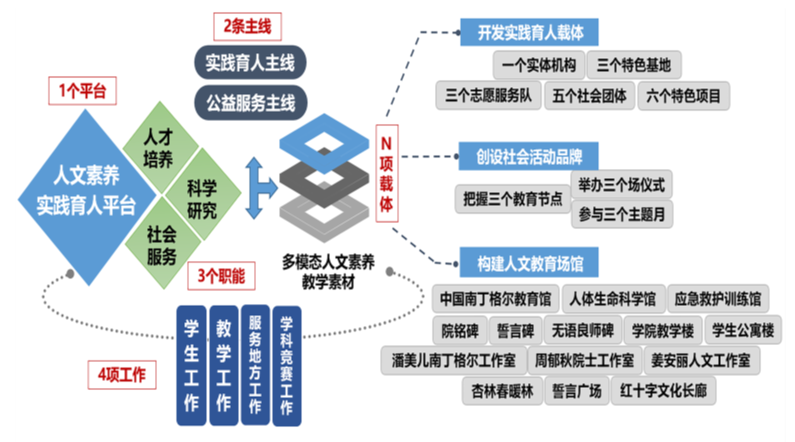 图1 基于“1+2+3+N”育人框架的“立体式”人文素养育人体系（2）开展专业课程思政教学  坚持“立德树人”使命，组织教师参加线上/线下课程思政培训，支持教师开展专业课课程思政教学，修订教学大纲和教学设计。《高级护理实践》课程获批省级课程思政示范课程，同时教学团队获批省级课程思政示范教学团队，成功申报省级思政教学改革项目1项。（3）发挥党组织育人承红色文化，树理想信念。用党史教育引领学生党性培育，系好党性修养“第一粒扣子”。2022年，医学院思想政治教育工作以党的二十大精神和习近平新时代中国特色社会主义思想为指导，贯彻落实全国教育大会精神，围绕学校和学院的中心工作做好顶层设计，整体谋划，认真布局，将思想引领与学生实践相结合，将医学文化与职业教育相结合，以生为本、育人为先，认真做好团员教育与志愿服务工作，为努力培育德艺双馨的医学人才不懈奋斗。3 课程教学依据护理专硕应具备的政治思想素质、自主学习能力、临床实践能力、沟通交流能力、科学思维及临床研究能力、临床管理与协调能力、临床教学能力等要求，构建了含公共学位课、专业学位课、公共选修课、专业选修课四个模块的课程教学体系，共计522学时，课程学习实行学分制，要求修满30学分。具体见表6。课程设置丰富，包含提高岗位能力素养的通识性课程，有培养专业核心能力的基础性课程和综合性课程，有为不同研究方向设置的个性化选修课程。课程计划围绕培养目标，开设适应研究生培养特点的专门课程，如《护理科研方法与论文写作》、《循证护理》等方法学课程；构建理论教学与临床实践有效衔接的课程体系，如《高级健康评估》《高级护理实践》《循证护理实践训练》等。结合卫生保健领域需求变化及时更新课程内容，加强课程思政，充分挖掘专业课程中的德育元素，实现专业教育与品德教育有机结合，把立德树人贯彻到教育教学的全过程。加强学风建设，营造良好的学习氛围；加强学术规范、诚信、医德医风教育，建立制度并落实监督责任。表6 研究生课程设置情况建立课程负责人制，加强课程建设和教学改革研究，本年度获批省“十四五”研究生教学改革项目1项、研究生课程思政示范课程1门、研究生课程思政教学团队1个。学校制定了《研究生重点课程建设实施办法》，首批3门课程通过校级重点建设课程验收。首批立项的4项校级教改课题已结题，共享循证医学教育部网上合作研究中心资源。教师积极编写教学案例，建立教学案例库3个，并应用于《病理生理学》《高级护理实践》《高级健康评估》等课程教学中。教师在教学过程中根据不同的案例情景，引导学生主动思考和探索，提高其分析和解决临床实际问题的能力。研究生和导师共同撰写的案例获浙江省研究生教学案例优秀奖。充分利用现代信息技术和智能模拟人，开展情景模拟教学法，培养学生人文关怀品质和沟通交流能力、团队协作能力与评判性思维能力。4 导师指导贯彻落实研究生教育会议精神，深入贯彻落实《研究生导师指导行为准则》《关于加快新时代研究生教育改革发展的意见》等精神，加强研究生导师管理，提升指导能力，并择优选拔新的导师，本年度新增聘导师12人。采取“双导师”分工协作，导师组对研究生全面负责，包括政治思想、专业水平及科研能力的培养，保证临床实践、开题报告及论文撰写等各环节的质量。课程学习、科研能力的培养主要由校内导师承担、临床导师协助完成，校内导师为第一负责人；专业能力的培养由临床导师和实习科室的带教老师共同完成，临床导师为第一负责人。 5 实践教学依据国家《护理硕士专业学位基本要求》中关于实践训练的相关要求，学院制定并不断修改完善护理专硕实践教学计划，编制研究生培养手册，并对各个实践环节构建实践考核标准；不断探索和论证护理硕士专业学位的实践教育最佳实践时间、实践内容以及考核标准。实践训练内容以培养研究生专业实践能力及科学思维为重点，以解决临床实际问题为核心，将临床实践与科研创新能力训练有机结合。专业实践第一阶段为护理基础实践能力训练和准入考核、循证护理能力训练，时间为10周，安排在第二学期初；第二阶段为专科护理能力训练，时间为20个月，安排在第二学期6月初至第五学期1月底。要求在攻读专科相关科室实践8个月，专科方向实践12个月，轮转科室不少于3个。根据学生临床工作经历、自身意愿和导师意见，安排不同的轮转科室与时间，充分体现个性化的培养。临床轮转期间，在科室带教老师指导下，管理床位3-5张，并按要求主持护理查房、小讲课、读书报告等活动。根据专业特点，建立了以专业能力考核评价为重点的实践环节考核评价体系，有效保证研究生培养质量。实践环节考核包括：准入考核、过程考核、中期考核、终末考核。准入考核在完成理论课程学习后，需进行护理基础实践能力训练考核，考核合格方可进入专业实践，均在见习临床学院完成考核；过程考核在每个轮转科室出科前，依据《护理硕士专业学位研究生临床轮转考核表》评定；中期考核和终末考核均在学院OSCE中心完成多站式的临床案例考核，中期考核考试内容为临床病例综合护理能力考核，终末考核考试内容为临床病例专科护理能力，分专科方向进行考核，考核合格方可进入学位论文答辩阶段。本年度实践能力考核通过率100%。6 学术交流导师团队学术交流研究生通过导师团队参与相关科学研究，如每周进行导师组会、或文献汇报、或研究进展汇报等。学位点不定期举办学术讲座及交流活动，如医学院杏林讲坛——赛先生说之医学院专场、医学科研选题与申请书撰写报告等。每年举办护理研究生学术沙龙活动，培养研究生的学术表达能力。（2）参加各级学术会议支持研究生积极参与学校及实习基地举办的各级学术交流会议，如：国际专科护士学术报告交流活动、第六届国际护理学术会议等。选派研究生参与国内学术交流和培训(线上/线下结合),如：中华护理学会举办的“中国护理学科发展大会”等。7 论文质量学院严格规范“学位论文”制度，建立临床护理科研质量控制体系。在论文选题上，要求必须来源于临床实际并围绕专业方向，与培养临床护理决策能力紧密结合；论文形式包括调查研究性论文、实验研究性论文、个案研究与循证护理专案等；学院组织开题、中期检查、预答辩和毕业答辩，开题时间在第三学期，专家小组就课题的创新性、科学性、可行性、实用性等方面进行评议，同时提出改进意见。未通过者需重新开题。第四学期，组织学位论文中期考核，检查课题进展情况，及时发现并解决研究过程中可能出现的问题。2022年共完成护理学专业学位论文49篇，课题来源有省自然科学基金、研究生创新项目等省级课题、校级立项课题。依据《湖州师范学院研究生学位论文规范要求》撰写论文，选题论证合理、写作规范，均大于2万字，工作量饱满，体现学生良好专业知识与科研能力。学位论文必须经过论文重复率检测，意识形态审查，检测合格后方可送审。本年度无论文抄袭情况，重复率检测均符合规定要求。学位论文实行全员盲审，盲审统一由研究生院外送三位专家，并严格执行保密制度。如果有两位外审专家给出“不同意答辩”意见，则不能参加本次答辩。学校制定了研究生学位论文答辩实施细则，答辩委员会主席必须由外单位知名专家担任，对毕业论文严格把关。2022年度1位同学延期答辩，其他同学论文盲审评阅全部通过。答辩通过率100%。省学位办论文抽检合格率为100%。8 质量保证（1） 教学监控体系    制定《研究生教学督导工作制度》，明确督导的目的及工作职责，依据培养方案，主要对课堂教学、临床实践、学位论文等关键环节进行督查，有效保障各环节的教学质量，本年度研究生督导听课全面涵盖了研究生所有课程。不断完善信息反馈系统，建立包括常规教学检查和专项教学检查的长效机制，及时了解师生、实践基地对各教学环节反映和评价，为持续改进提供依据。校领导对研究生培养工作高度重视，校长坚持听研究生第一课，师生深受鼓舞。（2）质量管理体系通过召开“护理硕士专业学位研究生培养项目建设指导委员会”会议，对培养方案修订、课程设置等工作提供指导。校院两级学术委员会与教学委员会加强对培养方案和课程教学等工作的审核。根据专业特点，从思想品德、课程、专业能力、科研能力等方面进行全面考核或评价，尤其注重专业能力的考核评价，建立了准入考核、过程考核、中期考核、终末考核等各实践环节的考核评价体系，有效保证各环节的培养质量。加强学风建设，从制度保障到具体监管以营造良好的学习氛围，涉及学术规范、诚信教育、医德医风等方面。9 学风建设学风是学校办学思想、人才培养质量和管理水平的重要标志，也是学生思想政治教育和校园精神文明建设及高校校风的重要组成部分。学院历来重视学风建设，为构建学风建设的长效机制，营造良好的学习氛围，专门制定了学风建设实施方案、“三风”建设实施细则等相关政策，建立健全管理队伍，结合护理专业特色开展校园文化活动，取得了一定成效。一是建立健全机组机构。建立学校统筹、学院统抓，以院研究生会、护理研究生党务中心为核心，以任课老师、班主任、导师、实习带教老师为助力，以专职辅导员、学位点秘书为连接点的研究生德育考核工作队伍。了解研究生的学习、科研、生活、心理等各情况，关注研究生思想动态，加强研究生党支部建设，有计划开展研究生思想政治教育和政治理论学习，积极组织校园文体活动、社会实践及志愿服务。二是开展学术道德和规范教育。学校印发《全面履行研究生导师指导行为准则的实施细则》等文件，教师将学术道德规范教育作为课程思政教学内容，引导学生明确本学科的学术要求和规范，坚守学术诚信底线，维护科学精神和学术尊严。近五年，未出现学术不端行为处理。持续开展护理职业道德和医学伦理教育，加强护理职业操守和行业规范教育。三是营造护理特色文化氛围。建设“湖师院医家人”“医心向党”等微信公众号，宣扬“南丁格尔奖”获得者的事迹、护理学科发展和优秀校友故事，展示医学生的风采和情怀。举办护理技能竞赛、南丁格尔演讲比赛等专业活动，促进学生将医德规范、护理文化精神根植于心的职业修养。每学年开学初邀请思政教育专家、临床护理专家、医学教育和学术科研专家等开展专题讲座。四是积极开展护理专业相关社会实践活动。组织研究生开展社区和养老院志愿服务活动、三下乡暑期社会实践、校内外健康宣传志愿者活动、爱心医疗义诊服务等，将护生职业道德的修养与社会实践紧密结合，提升学生社会服务意识与能力。五是不断完善学工制度，加强全面引导。新制定或修订了《研究生荣誉称号评定细则》《研究生学业奖学金评定细则》《研究生国家奖学金评定细则》《本专科综合测评细则》《党员积分管理办法》《医学生第二课堂管理办法》等近10个学工文件，制度建设更加健全完善。在学院良好学风氛围引导下，研究生积极参与各级各类比赛及学术活动。2022年，立项湖州师范学院“互联网+”大学生创新创业大赛暨浙江省“互联网+”大学生创新创业大赛26项、“明达杯”大学生课外学术科技作品55项、浙江省大学生科技创新活动计划（新苗人才计划）项目申报4项，能体现我校重视研究生综合素质培养的学风建设成果。10 管理服务护理专业学位硕士研究生教育工作在国务院学位委员会、全国专业学位教育指导委员会的指导下开展。设立研究生教育和管理机构 ，具体见图2。学校从综合管理、导师工作、学位工作、教学管理、培养工作等六方面建立了全面人才培养和管理制度，学院印制了研究生培养手册、研究生科研活动记录本等培养记录文本，保证研究生培养过程规范有序进行。图2  校内研究生教育和管理机构结构图11 就业发展高校毕业生等青年就业关系民生福祉、经济发展和国家未来。2022年中央经济工作会议提出，落实落细就业优先政策，把促进青年特别是高校毕业生就业工作摆在更加突出的位置。一是三全育人助就业。研究生就业由学院研究生工作办公室负责牵头，于毕业学年初先后组织全体应届毕业生召开就业动员会，组织毕业生代表召开座谈会，组织班主任召开就业工作部署会，并带领研究生会就业校友办公室定期向应届毕业生提供就业信息服务，包括：摸排应届毕业生就业意向、统计表毕业生毕业情况落实率、分析和发布制度、开展毕业生发展质量调查及分析、建立毕业生就业状况反馈机制。二是访企拓岗促就业。积极响应学校工作要求，于5月31日-6月24日，医学院领导班子成员共走访浙江鑫达医院、艾诺生物药业有限公司等企事业单位15家，与各企业进行友好交流，提出在医学人才培养、科研合作、服务地方、实习就业等方面加深合作共建。此次行动为打造企校双方合作交流，进一步整合资源、搭建平台打下基础，增强了企业对我校学生的了解和录取意愿，拓展了部分用人单位的需求量。后期我院也会进一步推进校企合作，积极争取与安吉县人民医院等优秀单位建立就业基地和实习基地。三是走访校友帮就业。结合暑期社会实践于6月28日-7月15日进行毕业生走访，组建毕业生走访团队，含师生13人，目前共走访校友4人，包含“省志愿者杰出人物”、湖州市社会心理学会理事、抗击疫情时期援助湖北的医疗队员以及“湖医随车行”活动引领者。将这些优秀校友的学习和成长经历，包括在工作中的心得感悟以及职业经历以访谈报告、微信推送等形式推广给各位校友和毕业生，通过教育和激励建立前后辈之间的链接，帮助同学们建立正确的就业观念和求职观念。2022年护理专业学位毕业生共49人，毕业去向落实率100%，其中36人就职于医疗单位，占比最高为73.47%；其次为高等教育单位，7人就职，占比14.29%，具体见表7。表7 毕业生签约类型分布(四)服务贡献护理硕士专业学位点坚持以学生成长为视角，发挥学科优势，在养老服务和社区健康促进等方面开展了一系列社会实践服务。湖州市红十字应急救护学院建设深入推进。硬件条件大幅改善，并积极向校外拓展，拟在陆树藩纪念馆成立湖州市红十字应急救护学院社区学院，师生团队中1人获评浙江省红十字奉献服务奖“先进个人”，1人获湖州市“最美红十字应急救护师”，另获湖州市应急救护是大赛个人二等奖和团体三等奖各1项，学生团队暑期参加首届长三角红十字应急救援综合演练，受到了中国红十字会副会长孙硕鹏，副省长成岳冲等领导的接见和肯定，学院受邀在全省会议上做高校红十字青少年工作经验介绍。南丁格尔助侨服务项目持续深化。位于状元街的校外基地主体装修工作已基本完成，明年可以投入使用。南丁格尔祝桥服务站获评2022年“省级侨务工作创新实践项目”，“党员实践助帮扶，为侨服务暖人心”活动被新华网、人民网和海外华文媒体等3个国家级媒体连续报道。青春健康同伴教育工作有新成效。学院获批中国计生协项目和湖州市计生协项目立项各1项，指导老师获评国家级师资，《性与生殖健康》课程获批2022年省级课程思政教学项目建设立项，学生骨干受邀赴全国性培训做同伴教育授课。学院牵头湖州青年网络，面向全市大中专院校开展青春健康同伴教育主持人培训班，培养主持人50人。在校医学生实践能力和职业责任感进一步增强。研究生党支部牵头带领100余名本科生组成了核酸检测突击队，累计核酸检测人数近40万人次。参与全校新生军训医疗保障任务，承担全校应急救护培训工作，排练战地救护情景剧，学院获评新生军训优秀组织奖。二 、自我评估工作开展情况（一）成立湖州师范学院、护理学院学位点评估领导小组学习国务院学位委员会、教育部《关于修订印发<学位授权点合格评估办法>的通知》(学位（2020）25号)和《关于开展2020— 2025年学位授权点周期性合格评估工作的通知》（学位〔2020〕26号）等文件精神，成立硕士点专项合格评估工作领导小组，整体部署学位授权点评估工作。并制定《湖州师范学院学位授予点评估工作方案》。（二）成立护理硕士专业学位点自评工作组织机构组  长：卢东民、钮富荣副组长：姚金兰 成  员：曹梅娟、王丽娜、李希宁、董建新、张立秀、裴彩利 （三）护理学专业学位点自评工作计划及实施情况1 2022年11月5日-12月5日学习和领悟国家、学校及学院对“护理硕士专业学位授权点合格评估工作及指标体系”的解读精神。依据学位点授权抽评要素，进行资料整理、归档；撰写自评报告。开展校内自我评估，专家主要针对自评报告中的培养方向、培养特色、导师遴选、核心课程设置及建设、以及服务贡献方面存在的问题提出疑问和建议，学位点根据意见和实际情况酌情修改完善自评报告。2 2022年2月28日校外评估，邀请来自北京大学、天津医科大学、复旦大学的3位护理专家通讯评议，具体信息如下：3 2023年3月1日前，根据校内外评估专家反馈意见，进一步修改完善自评报告，制定持续性改进计划。三 、持续改进计划（一）学位授权点建设存在的主要问题1.专业学位导师年龄偏大，校外导师数量偏高。2.导师队伍科研项目不足，科学研究的团队建设需加强。3.研究生发表的科研论文质量有待提高。4.研究生高质量临床案例库建设需要加强。（二）下一年度建设计划1. 加强专兼职结合导师队伍的年轻化建设争取项目和经费选派青年教师去国内外知名大学访问交流，将青年教师纳入导师组进行目标培养。有计划分层次的开展临床青年骨干师资培训，提升研究生临床实践指导能力，培育研究生临床兼职导师。2. 建立和落实研究生导师的激励机制，按照优秀导师团队建设要求促进导师队伍和导师组的建设，将科学研究质量和结果与招生和评优相结合，鼓励并支持导师申报各级各类科研项目，或指导学生申报研究生创新项目、参加“挑战杯”“创青春”等活动。3. 进一步加强各类学术交流活动，促进研究生的科研能力培养。组织导师团队审核和指导研究生的论文撰写，支持和鼓励研究生发表高水平论文。4. 组织导师组积极申报案例库建设项目，按照国家案例库建设标准，积极进行临床案例的收集、整理和编撰。并将其作为专业学位研究生临床实践环节的必要内容，并尝试作为学位申请的条件之一。高校名称：湖州师范学院代码：10347专业技术职务人数合计年龄分布年龄分布年龄分布年龄分布年龄分布学历结构学历结构硕士导师人数行业经历教师专业技术职务人数合计25岁及以下26至35岁36至45岁46至59岁60岁及以上博士学位教师硕士学位教师硕士导师人数行业经历教师正高级170 0 3 13 1 5 3 17 17 副高级120 0 9 3 0 6 1 12 12 中级100 8 2 0 0 6 4 0 10 其他00 0 0 0 0 0 0 0 0 合计3908141611782939年度数量(万元)数量(万元)年度纵向科研经费横向科研经费202265.574.5实验模块区名称实验室名称功  能基础护理技能训练模块区护理技能实训室（1-4）.教学实践：基础护理技能训练、教学观摩.学科竞赛训练.服务地方：湖州市新入职护士岗前培训基础护理技能训练模块区护理实验示教室（1-2）.教学实践：基础护理技能训练、教学观摩.学科竞赛训练.服务地方：湖州市新入职护士岗前培训基础护理技能训练模块区护理仿真虚拟实训室.教学实践：基础护理技能训练、教学观摩.学科竞赛训练.服务地方：湖州市新入职护士岗前培训基础护理技能训练模块区准备室.教学实践：基础护理技能训练、教学观摩.学科竞赛训练.服务地方：湖州市新入职护士岗前培训基础护理技能训练模块区治疗室.教学实践：基础护理技能训练、教学观摩.学科竞赛训练.服务地方：湖州市新入职护士岗前培训基础护理技能训练模块区处置室.教学实践：基础护理技能训练、教学观摩.学科竞赛训练.服务地方：湖州市新入职护士岗前培训专科护理技能训练模块区内科护理学技能实训室.教学实践： 内、外、妇、儿等专科技能训练.学科竞赛训练.服务社会：执业医师技能培训、考核专科护理技能训练模块区外科护理学技能实训室.教学实践： 内、外、妇、儿等专科技能训练.学科竞赛训练.服务社会：执业医师技能培训、考核专科护理技能训练模块区儿科技能实训室.教学实践： 内、外、妇、儿等专科技能训练.学科竞赛训练.服务社会：执业医师技能培训、考核专科护理技能训练模块区妇儿仿真虚拟实训室.教学实践： 内、外、妇、儿等专科技能训练.学科竞赛训练.服务社会：执业医师技能培训、考核专科护理技能训练模块区妇产科技能实训室.教学实践： 内、外、妇、儿等专科技能训练.学科竞赛训练.服务社会：执业医师技能培训、考核专科护理技能训练模块区心理学实验室.教学实践：心理技能训练.服务社会：心理咨询、心理治疗专科护理技能训练模块区循证护理实验室.教学实践：循证护理、护理科研、文献检索.服务地方：附属医院、社会机构循证数据库检索生命支持仿真模拟训练模块区高仿真综合模拟实训室（1-4）.教学实践：急、危重症技能实践训练.学科竞赛训练.服务地方： 民众急救科普知识宣传场地、 湖州市红十字会培训基地生命支持仿真模拟训练模块区临床思维训练实训室.教学实践：急、危重症技能实践训练.学科竞赛训练.服务地方： 民众急救科普知识宣传场地、 湖州市红十字会培训基地生命支持仿真模拟训练模块区急救综合技能实训室.教学实践：急、危重症技能实践训练.学科竞赛训练.服务地方： 民众急救科普知识宣传场地、 湖州市红十字会培训基地生命支持仿真模拟训练模块区湖州市红十字会应急救护.教学实践：急、危重症技能实践训练.学科竞赛训练.服务地方： 民众急救科普知识宣传场地、 湖州市红十字会培训基地老年健康管理与康复实验室模块区康复护理学实训室. 教学实践：老年健康维护技能实践训练. 服务地方：社区老年健康管理服务中心、 社区老年康复指导中心老年健康管理与康复实验室模块区健康照护实训室老年护理学实训室. 教学实践：老年健康维护技能实践训练. 服务地方：社区老年健康管理服务中心、 社区老年康复指导中心老年健康管理与康复实验室模块区老年医学与健康管理研究所. 教学实践：老年健康维护技能实践训练. 服务地方：社区老年健康管理服务中心、 社区老年康复指导中心老年健康管理与康复实验室模块区认知功能评估与训练室. 教学实践：老年健康维护技能实践训练. 服务地方：社区老年健康管理服务中心、 社区老年康复指导中心人文护理实验室模块区中国南丁格尔教育馆.教学实践：人文素养技能实践训练.服务师生：新生始业教育基地人文护理实验室模块区人文护理研究中心.教学实践：人文素养技能实践训练.服务师生：新生始业教育基地项目名称资助类型年度总金额(万元)资助学生数研究生国家奖学金奖学金202263研究生学业奖学金奖学金2022203236国家助学金助学金2022123.96281项目报名（人）报名（人）上线（人）上线（人）招生录取（人）招生录取（人）上线率（%） 上线率（%） 录取比例（%）录取比例（%）类型全日制非全日制全日制非全日制全日制非全日制全日制非全日制全日制非全日制2022级37923172129610195.225.34.3课程类别课程名称与岗位能力的主要对应关系学分公共课（依据岗位能力素养设置，体现通识性）中国特色社会主义理论与实践研究自然辩证法概论硕士生英语（Ⅰ、Ⅱ）政治思想素质、获取知识的能力、科学思维能力7专业基础课（依据专业核心能力设置，体现基础性）病理生理学药物治疗学获取知识的能力、临床实践能力、科学思维能力14专业基础课（依据专业核心能力设置，体现基础性）高级健康评估获取知识的能力、临床实践能力、沟通交流能力、科学思维能力、临床教学能力14专业基础课（依据专业核心能力设置，体现基础性）临床流行病学循证护理护理科研方法获取知识的能力、科学思维及临床研究能力14专业基础课（依据专业核心能力设置，体现基础性）人文护理学政治思想素质、沟通交流能力、科学思维及临床研究能力、临床管理与协调能力14专业课（依据专业核心能力设置，体现综合性）高级护理实践循证护理能力训练临床实践能力、沟通交流能力、科学思维及临床研究能力、临床教学能力5专业选修课（依据具体培养方向设置，体现个性化）危重症监测与护理急救护理学健康管理精神科护理老年护理理论与实践心理护理理论与实践获取知识的能力、临床实践能力、科学思维及临床研究能力任选2学分公共选修课（学校统一开设的公共课）培养综合素质能力，拓宽知识面，增强社会的竞争能力2实践教学10周护理基础实践和准入考核、循证护理能力实践，20个月专科护理实践政治思想素质、获取知识的能力、临床实践能力、沟通交流能力、科学思维及临床研究能力、临床管理与协调能力、临床教学能力10年度党政机关高等教育单位中初等教育单位医疗卫生单位其他事业单位其他总计年度党政机关高等教育单位中初等教育单位医疗卫生单位其他事业单位其他总计20222人7人0人36人2人2人49人20224.08%14.29%0.00%73.47%4.08%4.08%100.00%序号姓名单位职称备注1尚少梅北京大学教授组长2赵  岳天津医科大学教授3胡  雁复旦大学教授专家提出以下意见：护理专业学位定位明确，培养目标强调以专业实践为导向、与护理实践职业领域密切相关，培养学生护理学及相关学科的专业知识、理论和技能，符合专业学位硕士的主体要求。该学位点设置了老年护理、危重症护理、急救护理、精神卫生护理等培养方向，紧扣护理实践的发展对专科人才的需求，在人才培养上形成了“基于1+2+3+N育人框架的立体式人文素养育人体系”，形成了以南丁格尔楷模为教育环节的全结构、全过程、立体式人文素养育人特色。课程体系合理，培养环节规范严谨，学生的培养方式贴近临床护理实践要求，学生临床能力的培养具有实践性强、注重临床思维培养的特点。临床实践的设计体现护理硕士专业学位临床能力培养的要求。毕业论文的要求结构化清晰，可操作性强。培养过程、管理与保障、就业保障等均制定了周密的措施和方案，保证了培养质量。该校护理硕士专业学位学位点有扎实的临床实践和社区护理实践基地，师资的研究实力强，开展了多项护理学研究生培养的研究课题和课程建设，成效显著。作为全国较早的一批护理硕士专业学位学位点，有丰富的办学经验和优势特色。建议：（1）进一步加强不同基地临床带教师资队伍的同质化建设；（2）进一步加强学生的临床思维能力训练，强化其解决临床护理实际问题的专业能力。 专家提出以下意见：护理专业学位定位明确，培养目标强调以专业实践为导向、与护理实践职业领域密切相关，培养学生护理学及相关学科的专业知识、理论和技能，符合专业学位硕士的主体要求。该学位点设置了老年护理、危重症护理、急救护理、精神卫生护理等培养方向，紧扣护理实践的发展对专科人才的需求，在人才培养上形成了“基于1+2+3+N育人框架的立体式人文素养育人体系”，形成了以南丁格尔楷模为教育环节的全结构、全过程、立体式人文素养育人特色。课程体系合理，培养环节规范严谨，学生的培养方式贴近临床护理实践要求，学生临床能力的培养具有实践性强、注重临床思维培养的特点。临床实践的设计体现护理硕士专业学位临床能力培养的要求。毕业论文的要求结构化清晰，可操作性强。培养过程、管理与保障、就业保障等均制定了周密的措施和方案，保证了培养质量。该校护理硕士专业学位学位点有扎实的临床实践和社区护理实践基地，师资的研究实力强，开展了多项护理学研究生培养的研究课题和课程建设，成效显著。作为全国较早的一批护理硕士专业学位学位点，有丰富的办学经验和优势特色。建议：（1）进一步加强不同基地临床带教师资队伍的同质化建设；（2）进一步加强学生的临床思维能力训练，强化其解决临床护理实际问题的专业能力。 专家提出以下意见：护理专业学位定位明确，培养目标强调以专业实践为导向、与护理实践职业领域密切相关，培养学生护理学及相关学科的专业知识、理论和技能，符合专业学位硕士的主体要求。该学位点设置了老年护理、危重症护理、急救护理、精神卫生护理等培养方向，紧扣护理实践的发展对专科人才的需求，在人才培养上形成了“基于1+2+3+N育人框架的立体式人文素养育人体系”，形成了以南丁格尔楷模为教育环节的全结构、全过程、立体式人文素养育人特色。课程体系合理，培养环节规范严谨，学生的培养方式贴近临床护理实践要求，学生临床能力的培养具有实践性强、注重临床思维培养的特点。临床实践的设计体现护理硕士专业学位临床能力培养的要求。毕业论文的要求结构化清晰，可操作性强。培养过程、管理与保障、就业保障等均制定了周密的措施和方案，保证了培养质量。该校护理硕士专业学位学位点有扎实的临床实践和社区护理实践基地，师资的研究实力强，开展了多项护理学研究生培养的研究课题和课程建设，成效显著。作为全国较早的一批护理硕士专业学位学位点，有丰富的办学经验和优势特色。建议：（1）进一步加强不同基地临床带教师资队伍的同质化建设；（2）进一步加强学生的临床思维能力训练，强化其解决临床护理实际问题的专业能力。 专家提出以下意见：护理专业学位定位明确，培养目标强调以专业实践为导向、与护理实践职业领域密切相关，培养学生护理学及相关学科的专业知识、理论和技能，符合专业学位硕士的主体要求。该学位点设置了老年护理、危重症护理、急救护理、精神卫生护理等培养方向，紧扣护理实践的发展对专科人才的需求，在人才培养上形成了“基于1+2+3+N育人框架的立体式人文素养育人体系”，形成了以南丁格尔楷模为教育环节的全结构、全过程、立体式人文素养育人特色。课程体系合理，培养环节规范严谨，学生的培养方式贴近临床护理实践要求，学生临床能力的培养具有实践性强、注重临床思维培养的特点。临床实践的设计体现护理硕士专业学位临床能力培养的要求。毕业论文的要求结构化清晰，可操作性强。培养过程、管理与保障、就业保障等均制定了周密的措施和方案，保证了培养质量。该校护理硕士专业学位学位点有扎实的临床实践和社区护理实践基地，师资的研究实力强，开展了多项护理学研究生培养的研究课题和课程建设，成效显著。作为全国较早的一批护理硕士专业学位学位点，有丰富的办学经验和优势特色。建议：（1）进一步加强不同基地临床带教师资队伍的同质化建设；（2）进一步加强学生的临床思维能力训练，强化其解决临床护理实际问题的专业能力。 专家提出以下意见：护理专业学位定位明确，培养目标强调以专业实践为导向、与护理实践职业领域密切相关，培养学生护理学及相关学科的专业知识、理论和技能，符合专业学位硕士的主体要求。该学位点设置了老年护理、危重症护理、急救护理、精神卫生护理等培养方向，紧扣护理实践的发展对专科人才的需求，在人才培养上形成了“基于1+2+3+N育人框架的立体式人文素养育人体系”，形成了以南丁格尔楷模为教育环节的全结构、全过程、立体式人文素养育人特色。课程体系合理，培养环节规范严谨，学生的培养方式贴近临床护理实践要求，学生临床能力的培养具有实践性强、注重临床思维培养的特点。临床实践的设计体现护理硕士专业学位临床能力培养的要求。毕业论文的要求结构化清晰，可操作性强。培养过程、管理与保障、就业保障等均制定了周密的措施和方案，保证了培养质量。该校护理硕士专业学位学位点有扎实的临床实践和社区护理实践基地，师资的研究实力强，开展了多项护理学研究生培养的研究课题和课程建设，成效显著。作为全国较早的一批护理硕士专业学位学位点，有丰富的办学经验和优势特色。建议：（1）进一步加强不同基地临床带教师资队伍的同质化建设；（2）进一步加强学生的临床思维能力训练，强化其解决临床护理实际问题的专业能力。 